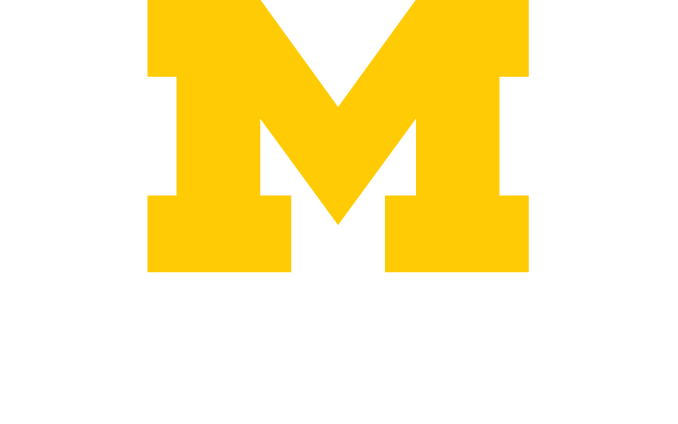                 Hello,                Welcome to the May Edition of the U-CAN Newsletter.                  Can you believe that May is just around the corner! This year is going by fast and                  furious and the weather is surprising and unpredictable.                   May brings two wonderful holidays: Mother’s Day and Memorial Day.                 I wish for all the wonderful Mothers to enjoy their special day and for everyone to                 have a safe and happy Memorial Day weekend!                     U-CAN Outing….                 Don’t forget about our upcoming outing to a Detroit Tiger’s Game on July 23rd.                 Transportation and a goodie bag are included in the cost of the ticket!                   Family and Friends are welcome.  Reserve your spot today.                 All the details are listed below in the Upcoming Events Section.                   Fun Michigan Springtime Activities….                   Looking to get out and enjoy the nice spring weather.  There are many fun outdoor                   Activities around the state!  Check out the website below to see what ‘suits your                    Fancy’; https://www.michigan.org/events                   Exercise Corner…                   Looking to start moving and getting into an exercise routine. Check out these                   Free and adaptive exercise videos that were created for amputees by prosthetists.                   For more information, visit the website;                    https://www.bremerprosthetics.com/watch-step-up                   Interested in training for a 5K or just trying to see if you can run?                   A program has been designed for amputees to help you get started and train.                   You can watch videos, download an app to keep on track all for free.                   If you are motivated, you can sign-up for a 5K in August held in Frankenmuth.                     To find out more information about all of this, check out the website;                   https://www.bremerprosthetics.com/step-up-to-5k                   Fun Animal Story…                   UPS driver goes viral with animal pics, April 11, 2023, ABC News;                    https://abcnews.go.com/WNT/video/ups-driver-viral-puppy-pics-98515571                 Act of Kindness stories…                 Teens help seniors how to use technology, March 31, 2023, CBS News;                  https://www.cbs.com/shows/video/l3Gz2ht4pkAZXn7Iq_95tKKW4j9f6rjK/                 Boston Marathon survivor shares how marine veterans helped his recovery,                 April 17, 2023, NBC News;  https://www.nbcnews.com/nightly-news/video/boston-marathon-bombing-survivor-shares-how-marine-veteran-helped-his-recovery-170512965972                 Wrongfully convicted man meets pen pal, April 21, 2023, CBS News;                  https://www.cbs.com/shows/video/yQTLRpjjRuWVT9snEq4Q1s67r3SJD3h_/                  And now for a few laughs….                  Memorial Day Greetings from SNL, original from May 2001;                  https://www.youtube.com/watch?v=nruB9MEEP8c                 U-CAN Meeting                 Our next U-CAN meeting will be held on Tuesday, April 4, 2023 from 5:30-7:30                  PM at the Orthotic & Prosthetic Center, 2850 S. Industrial Hwy, Suite 400, AA                   48104.                  On the agenda is the UM Prosthetic Residents who will present on the topic,                 ‘Sockets and suspension’ for lower and upper extremity.                  We hope you can come out and join us.  Remember if you can’t make it in-person,                  You can join us virtually.  All the instructions on how to join are listed below.                  Brittany and I look forward to seeing you next Tuesday.                If you are unable to come in-person, you can join the meeting virtually.                If you have a zoom account, just click on the link below for quick and easy access               to the meeting(s).                    Join Zoom Meeting                  https://umich.zoom.us/j/97544788830                  Meeting ID: 975 4478 8830                  Passcode: 890707                  If this is your first-time using zoom and do not have an account set up, please                read the information below and follow the steps.                     Creating your own account                   To sign up for your own free account, visit zoom.us/signup and enter your email                   address.  You will receive an email from Zoom (no-reply@zoom.us). In this email                   click Activate Account.                    If Joining from a Mobile Device                   If you are joining from a mobile device (Android, Smartphone, tablet, Apple                    iphone/iPad) then it will simply prompt you to download the Zoom Cloud                      Meetings App from the App/Play store.                   If Joining from a Computer                   When entering a Zoom meeting for the first time from a computer, you will need                    to Download a small application file:Open web browser to Chrome Enter ‘join.zoom.us’ in the address field which brings up “Join a Meeting” Enter the meeting ID (listed above)Click Join. If this is your first time joining from Google Chrome, you will be asked To Open The Zoom client to join the meeting.                   Take a look at what’s upcoming                      June 6th – Meeting held at A & W in Dexter                    July 4th- no meeting held due to holiday                Quote for the month: “Peace is necessary. For justice it is necessary. For hope, it is                  necessary for our future “- Harry Belafonte      Articles A new goal for US Amputee Soccer Team, fox5ny.com, March 29, 2023; https://www.fox5ny.com/news/us-amputee-soccer-team-athletes-new-yorkHow O & P care is provided around the world, opedge.com, April 1, 2023; https://opedge.com/how-its-done/Amputee top model, Laura Wasser champions body positivity, dw.com, April 10, 2023; https://www.dw.com/en/amputee-top-model-lauren-wasser-champions-body-positivity/a-65188537How Boston Marathon runner Heather Abbott is changing the lives of other amputees, nbcboston.com, April 11, 2023; https://www.nbcboston.com/news/sports/boston-marathon/boston-marathon-bombing-survivor-heather-abbott/3018033/Challenge Aspen partners with former Miss Colombia, aspendailynews.com, April 11, 2023; https://www.aspendailynews.com/news/challenge-aspen-partners-with-former-miss-colombia/article_b89c3902-d843-11ed-a159-231d22c270e4.htmlBest amputee entries in the Easterseals Disability Film Challenge, livingwithamplitude.com,  April 12, 2023; https://livingwithamplitude.com/best-amputee-films-2023-easterseals-disability-film-challenge/Beyond surviving, quadruple amputee uses adaptive equipment to build a new life, va.gov, April 18, 2023; https://www.va.gov/northeast-ohio-health-care/stories/beyond-surviving-quadruple-amputee-uses-adaptive-equipment-to-build-new-life/How electricity can heal wounds three times faster, sciencedaily.com, April 18, 2023; https://www.sciencedaily.com/releases/2023/04/230418011121.htmThe Limb Loss Prevention Registry(LLPR) kicks into high gear, livingwithamplitude.com, April 18, 2023; https://livingwithamplitude.com/amputee-data-limb-loss-preservation-registry-danielle-melton/The best gifts to celebrate Limb loss/limb difference awareness month, livingwithamplitude.com, April 19, 2023; https://livingwithamplitude.com/gifts-for-amputees-limb-loss-awareness-month-2023/Zach Gowen interview on how and why he was hired by WWE, April 26, 2023; https://wrestlingnews.co/wwe-news/zach-gowen-says-it-wasnt-him-getting-shoved-downstairs-by-brock-lesnar-why-and-how-he-was-hired-by-wwe    Research CornerThe University of Michigan Powered Prosthetic Lab Research is looking for volunteers with or without a single above-knee amputation to participate in research studying the design and control of powered prosthetic legs.    Participation Requirements:Age 18 – 70 years oldOne or more AK (above knee) amputationsMust be able to withstand testing: walking, stair climbing & sit-standing     Participants will be compensated $40 an hour for their time.      For questions or to learn more about this study, please contact:      Robert Gregg, Professor      Email: rdgregg@umich.edu       734-763-1156Michigan Medicine is currently collaborating with MedStar Health Research Institute and    The Curtis Hand Center in Baltimore on a clinical trial evaluating a new surgical method to    Treat neuroma pain.       Participation Requirements:Age 18 years or olderSuffer from chronic pain from a previously amputated finger or other part                  of the hand      Participants will agree to be randomized to one of two surgical groups to treat neuroma       pain      Participants will also answer questionnaires and take health measurements to record blood        pressure and heart rate.        To learn more about this research study, click on the link below;       https://www.medstarhealth.org/blog/neuroma-research-rpni        For questions or for more information about this study, please contact:        Jenni Hamill, study coordinator        Email: jenberry@med.umich.eduUniversity of Michigan’s Locomotor Control Systems is currently looking for paid volunteers with a single, above knee amputation to participate in a research studying powered prosthetic limbs. This research project seeks to improve the control of powered prosthetic legs used by lower-limb amputees.     Participation Requirements:Age 18 years or olderSingle Above the Knee amputation   The study involves one experiment which will take no longer than 4 hours after setup and will     be paid for their time.    For questions or for more information about this study, please contact:   Dr. Bobby Gregg   Email: rdgregg@umich.eduResearchers at the University of Washington in partnership with the Shirley Ryan Ability Lab, is looking to evaluate chronic pain therapy for people with disabilities, such as: amputation, spinal cord injury, brain injury, Multiple sclerosis     Participation Requirements:Age 18 years +Currently employed, working minimally 15-20 hours a weekSelf-reported physical disabilityDaily access to a phone and internet     Participants will be randomly assigned to attend eight weekly treatment sessions via      telephone over the course of 8-10 weeks, no in-person visits required.       Participants will be required to complete four online surveys, before, during and after      treatment and compensated up to $125 total.      For questions or for more information about this study, please contact:      Kara link     Phone: 855-887-9384 (Toll Free)      Email: tipsstudy@uw.eduUniversity of Michigan Graduate Innovative Design in Biomedical Engineering students are looking to better understand the problem of sweating in prosthetic liners and make a medical device to address sweat accumulation of lower limb amputees.    Participation Requirements: Lower Limb amputee who faces issues with sweat buildup in their linerWould prefer but is not inclusive to individuals who have used products to address this issue, such as:    Antiperspirants, sheat or sock under liner                    Iontophoresis      Participants will be required to have a short 30 -minute video Zoom meeting      For questions or for more information about this study, please contact:        Pit Vollmers          Phone: 616 647 7811        Email: Pitv@umich.eduResearchers at Northwestern University are studying attitudes, preferences and information needs about hand/arm transplantation among people with upper limb amputations.    The purpose of this study is to assess people’s attitudes, decisions, and expectations about       hand transplant as a treatment option.      Participation requirements: Age 18-45 years of ageHave an acquired unilateral or bilateral upper limb amputationBe able to use a smartphone or landline phone as a communicating deviceBe able to work independently    Current recruitment for telephone interviews and telephone focus groups will be       conducted over the next few months.    Participants will receive compensation for each interview or focus section.     For more information about this study, please contact:      Elisa Gordon, PHD, MDH      Email: e-gordon@northwestern.edu      Phone: (312) 503-5563        The University of Michigan has created an Orthotic & Prosthetic Registry. This is a simple way to connect interested research participants with as many researchers at UM as possible.         Participation requirements:18 years or olderCurrently use an orthotic and/or prosthetic device     If you are interested, please fill out a short survey that is stored in a secure database and      your information will only be accessible by UM research groups. These groups will then      contact you if you are eligible for any future studies. To sign up, please visit the link;       https://redcapproduction.umms.med.umich.edu/surveys/?s=K4JE8F94TY     For more information, please contact:     Deanna Gates     Phone: (734) 647-2698      Email: gatesd@umich.edu University of Michigan School of Kinesiology is looking volunteers for the two studies listed        below:      Transfemoral (AK) amputation to examine the effectiveness of adjustable prosthetic         sockets.       Participation requirements: 18 years or olderHave an above-knee amputation of 1 legHave worn a prosthesis for at least 6 months       In this study, you will test three adjustable sockets, both in the lab and at home. At the       end of the study, you are able to keep the socket you had the best experience with.       Participants will receive $50 for the initial consent and monitor meeting, $40 per hour of        clinic testing, $60 per socket fitting, $100 per monitoring period and whichever socket        he/she prefers. All session will be completed at the Orthotics & Prosthetics Clinic in Ann        Arbor.         Runners to test a newly designed foot.         Participation requirements:18 years or olderHave an AK, BK or bilateral amputation(s)Are able to run or have owned a running foot in the past           If you are interested in volunteering for the above projects, please contact:           Deanna Gates           Phone: (734) 647-2698             Email: gatesd@umich.edu  For a listing of all the current amputee clinical trials all over the U. S., visit the WCG           Centerwatch website and use the drop - down menu to type in amputation (a listing will             pop up with different options available);           https://www.centerwatch.com/clinical-trials/listings/search/?q=Amputation&place=&geo_lat=&geo_lng=&user_country=          Upcoming Events  U-CAN (University of Michigan Community Amputee Network) is hosting a Tiger Game, July 23, 2023, Cost- $36.00 per person and includes transportation and a goodie bag for the bus ride. Transportation is free – provided by UM Orthotics & Prosthetics. Family and friends of all ages are welcome.  Seats are along the 1st base line and are covered (protected from the elements). Accessible seating is available upon request.  Reservations are required and payment is due no later than June 21, 2023. Please contact Carla Vollmer for more information: Phone: 734-975-7432 cvollmer@med.umich.eduStep up Peer Community and exercise class, May 10, 2023 from 4:00-6:00 PM in Frankenmuth, MI.  You can attend in-person or virtually.  To find out more information or to register, please visit the website; https://www.bremerprosthetics.com/step-upDance Mobility- Amputee and wheelchair Ballroom Dance class, will be held on Saturday, May 13, 2023 from 11:00 – 12:30 PM. The classes are held at the Fred Astaire Dance Studio, 2172 Franklin Rd, Bloomfield Hills.  The class is free but you need to register to attend. The Dance Mobility program provides free amputee and wheelchair ballroom group lessons led by Fred Astaire’s professional, certified, dance instructors with experience in teaching amputee and wheelchair ballroom dance.  Participants are welcome to bring their own dance partner or be paired with a volunteer. For more information or to register, please call: 248-454-1715. Programs to Educate all Cyclists (PEAC) Summer Cycling Program is for individuals with a disability that want to learn to ride a bike, for ages 5 and up.  An instructor will assess every person’s ability level and set a unique cycling goal. Bikes are provided but you are allowed to bring your own bike.  For more information about the program, please visit the website; https://www.bikeprogram.org/summer-cycling-program-2/Summer camps for kids June – August, 2023. The link includes information about all the camps, where they are located and the link to register;    https://livingwithamplitude.com/summer-camp-for-amputee-kids-2023/Kids Camp, July 23-29 in Harrisonburg, VA, supported by USA Patriots, is for kids with an amputation or limb loss, ages 8-12 years of age.  Veterans serve as coaches and mentors for these children, teaching them adaptive techniques and life lessons. All expenses are paid to attend.  To fill out an application or for more information, visit the website; https://usapatriotsathletics.org/kidscamp/Lucky Fin Project Weekend, July 21-23, Troy MI. The Weekend will include family friendly activities, special guests, catered lunch, live entertainment, silent auction and music! $20 per person. Children 24 months and younger FREE. Lucky fin is for those affected by limb difference to come together to connect, network and celebrate. For more information, please visit the website;https://www.eventbrite.com/e/lucky-fin-project-weekend-2023-tickets-593815216297UM Adaptive Sports & Fitness program offers wheelchair tennis and basketball. Visit the website for more information;                 https://www.umadaptivesports.com/                 https://www.umadaptivesports.com/calendarMichigan Adaptive Golf Association is hosting golfing events throughout the summer-June- August.  Visit the website for more information; https://www.maga.golf/ Mary Free Bed is hosting many in-person adaptive spring/summer clinics.  To find  out more information or to register, please visit the website;                https://maryfreebed.app.neoncrm.com/np/clients/maryfreebed/eventList.jspAmputee Coalition National Conference will be held August 2-5, 2023 in Orlando Florida. Registration is open. To find out more information about this event, visit the website;  https://www.amputee-coalition.org/events-programs/national-conference/Have a great month!Carla 